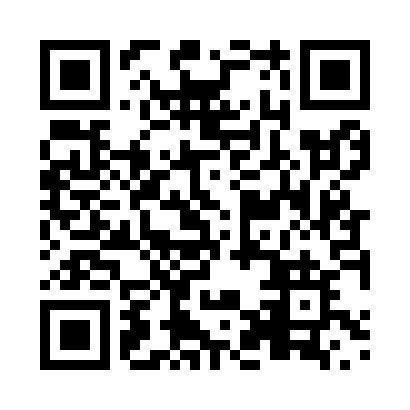 Prayer times for Stockport, Manitoba, CanadaMon 1 Jul 2024 - Wed 31 Jul 2024High Latitude Method: Angle Based RulePrayer Calculation Method: Islamic Society of North AmericaAsar Calculation Method: HanafiPrayer times provided by https://www.salahtimes.comDateDayFajrSunriseDhuhrAsrMaghribIsha1Mon3:315:291:337:039:3611:342Tue3:315:291:337:039:3611:343Wed3:315:301:337:039:3511:344Thu3:325:311:337:039:3511:345Fri3:325:321:337:039:3511:346Sat3:335:321:337:029:3411:347Sun3:335:331:347:029:3311:338Mon3:345:341:347:029:3311:339Tue3:345:351:347:029:3211:3310Wed3:355:361:347:019:3211:3311Thu3:355:371:347:019:3111:3212Fri3:365:381:347:019:3011:3213Sat3:375:391:347:009:2911:3214Sun3:375:401:347:009:2811:3115Mon3:385:411:356:599:2711:3116Tue3:385:421:356:599:2711:3017Wed3:395:431:356:589:2611:3018Thu3:405:451:356:589:2511:3019Fri3:405:461:356:579:2411:2920Sat3:415:471:356:579:2211:2821Sun3:435:481:356:569:2111:2522Mon3:465:491:356:559:2011:2323Tue3:485:501:356:559:1911:2124Wed3:505:521:356:549:1811:1925Thu3:525:531:356:539:1611:1726Fri3:555:541:356:539:1511:1427Sat3:575:561:356:529:1411:1228Sun3:595:571:356:519:1211:1029Mon4:015:581:356:509:1111:0730Tue4:046:001:356:499:1011:0531Wed4:066:011:356:489:0811:03